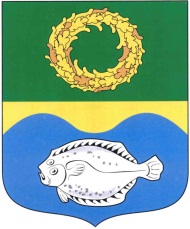 РОССИЙСКАЯ ФЕДЕРАЦИЯКАЛИНИНГРАДСКАЯ ОБЛАСТЬОКРУЖНОЙ СОВЕТ ДЕПУТАТОВМУНИЦИПАЛЬНОГО ОБРАЗОВАНИЯ«ЗЕЛЕНОГРАДСКИЙ ГОРОДСКОЙ ОКРУГ»(первого созыва)Р Е Ш Е Н И Е    от 4 ноября 2016 года                                                               № 100    г. Зеленоградск О присвоении звания «Почетный гражданинмуниципального образования «Зеленоградский городской округ»	В соответствии с решением окружного Совета депутатов МО «Зеленоградский городской округ» от 16 декабря 2015 года № 325 «Об утверждении Положения «О присвоении звания «Почетный  гражданин  муниципального  образования «Зеленоградский  городской округ», на основании протокола заседания Комиссии по рассмотрению материалов и предложений о присвоении звания «Почетный гражданин муниципального образования «Зеленоградский городской округ» от  26 октября 2016 года  окружной Совет депутатов МО «Зеленоградский городской округ» Р Е Ш И Л: 1. Присвоить высшее почетное звание «Почетный гражданин муниципального образования «Зеленоградский городской округ»  Фомочкину Андрею Васильевичу за мужественный поступок и особые заслуги в укреплении дружбы и взаимопонимания  между народами.  2. Опубликовать решение в газете «Волна» и разместить на официальном сайте муниципального образования «Зеленоградский городской округ».  3.  Решение вступает в силу со дня официального опубликования. Глава муниципального образования«Зеленоградский городской округ»		  	                             С.В. Кулаков